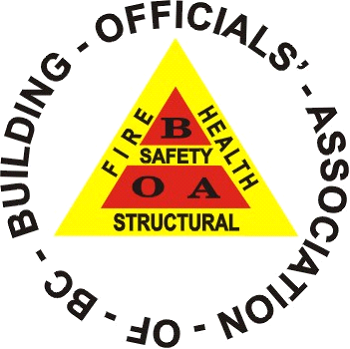 BOABC WORK EXPERIENCE VERIFICATION FORMA Regular and/or Associate One (1) Member is eligible to apply for Certification after successfully passing the respective Building Officials’ Association of British Columbia (BOABC) Examinations and completing the required work experience while employed by a City, Municipality, Regional District or other acceptable form of Local, Provincial or Territorial Government.  [a]	For Level One (1) Certification for Regular and Associate One (1) 			□ YES	  Members, the applicant must have a work experience requirement of Two (2) years, deemed to consist of 24 months of work within a 36 month period.				[b]	And/or Level Two (2) Certification for Regular and Associate One (1) 		□ YES	Members, the applicant must have a work experience requirement of Three (3) years, deemed to consist of 36 months of work within a 54 month period.  					[c]	And/or Level Three (3) Certification for Regular and Associate One (1)		 □ YES	Members, the applicant must have a work experience requirement of Four (4) years, deemed to consist of 48 months of work within a 72 month period.  				[d]	PLUMBING-Level One (1) Certification for Regular and Associate One (1)		 □ YES	  Members, the applicant must have a work experience requirement of Two (2) years, deemed to consist of 24 months of work within a 36 month period. *				[e]	PLUMBING-Level Two (2) Certification for Regular and Associate One (1)	 	□ YES	Members, the applicant must have a work experience requirement of Two (2) years, deemed to consist of 24 months of work within a 36 month period.				 (*both plumbing levels require two years)SUPERVISOR VERIFICATIONI ________________________________________ hereby confirm that ________________________________________has completed the above mentioned work experience in the capacity of a Building Inspector, Plans Examiner or other (explain).Name of Applicant: 	_______________________________________________________________________________________Supervisor Name:	_______________________________________________________________________________________Supervisor Title:	                _______________________________________________________________________________________Telephone:		_______________________________________________________________________________________Email:			__________________________________________________________________________________________________________________________		________________________________Supervisor Signature						Date